ΘΕΜΑ: «ΠΡΟΣΚΛΗΣΗ ΕΚΔΗΛΩΣΗΣ ΕΝΔΙΑΦΕΡΟΝΤΟΣ: Για την προμήθεια και εγκατάσταση συστήματος ασφαλείας και τηλεφωνικού κέντρου»O Φορέας Διαχείρισης Όρους Πάρνωνα και Υγροτόπου Μουστού στα πλαίσια υλοποίησης του Υποέργου 2 «Δαπάνες συντήρησης και εξοπλισμού κτιρίων» που εντάσσεται στην πράξη «Στήριξη Φορέα Διαχείρισης Όρους Πάρνωνα – Υγροτόπου Μουστού 2012» στα πλαίσια του Χρηματοδοτικού Προγράμματος του Πράσινου Ταμείου «Στήριξη Φορέων Προστατευόμενων Περιοχών 2012» στα πλαίσια του «Πράσινου Ταμείου» προβαίνει στην πρόσκληση εκδήλωσης ενδιαφέροντος για την «Προμήθεια και εγκατάσταση συστήματος ασφαλείας και τηλεφωνικού κέντρου» με απευθείας ανάθεση, μέχρι του ποσού των δύο χιλιάδων εξακοσίων ευρώ (2.600,00€) συμπεριλαμβανομένων όλων των νόμιμων φόρων και κρατήσεων και θα βαρύνει τις πιστώσεις του Τακτικού Προϋπολογισμού Εξόδων του Πράσινου Ταμείου, οικονομικού έτους 2012.Τα είδη και η ποσότητα των επιμέρους προμηθειών και υπηρεσιών που απαιτούνται από το Φορέα Διαχείρισης Όρους Πάρνωνα και Υγροτόπου Μουστού περιγράφονται παρακάτω:Προμήθεια και εγκατάσταση συστήματος ασφαλείας Προμήθεια και εγκατάσταση τηλεφωνικού κέντρου Αναλυτικές ελάχιστες τεχνικές προδιαγραφές της παραπάνω προμήθειας/υπηρεσίας αναφέρονται στο ΠΑΡΑΡΤΗΜΑ της ανακοίνωσης.Η επιλογή του αναδόχου θα γίνει από την Επιτροπή Ανάθεσης του Φορέα Διαχείρισης Όρους Πάρνωνα και Υγροτόπου Μουστού με κριτήριο την περισσότερο συμφέρουσα προσφορά.Οι ενδιαφερόμενοι θα πρέπει να υποβάλλουν αίτηση ενδιαφέροντος η οποία θα συνοδεύεται από την οικονομική προσφορά και υπεύθυνη δήλωση περί πλήρους αποδοχής και συμμόρφωσης με τις προδιαγραφές της παρούσας πρόσκλησης, μέχρι τη Τρίτη 31 Ιουλίου 2012 και ώρα 14.00μμ στα γραφεία του Φορέα Διαχείρισης Όρους Πάρνωνα και Υγροτόπου Μουστού στο Άστρος Αρκαδίας, ΤΚ 22001 (Τηλ: 27550 22021, κ. Τρυφωνόπουλος Γιώργος). Οι προσφορές ισχύουν και δεσμεύουν τους προσφέροντες για ένα (1) μήνα από την επόμενη ημέρα της καταληκτικής ημερομηνίας της πρόσκλησης. Οι προσφορές που κατατίθενται μετά την παραπάνω ημερομηνία και ώρα είναι εκπρόθεσμες, δεν παραλαμβάνονται ούτε αξιολογούνται αλλά επιστρέφονται. Εναλλακτικές προσφορές δεν γίνονται δεκτές, και απορρίπτονται ως απαράδεκτες.Η παρούσα πρόσκληση ενδιαφέροντος είναι δημοσιευμένη στον δικτυακό τόπο του Φορέα Διαχείρισης Όρους Πάρνωνα και Υγροτόπου Μουστού www.fdparnonas.gr.Για το Φορέα Διαχείρισης Όρους Πάρνωνα και Υγροτόπου ΜουστούΗ Πρόεδρος του Δ.Σ.Μαρία ΑναγνωστοπούλουΠΑΡΑΡΤΗΜΑ: Τεχνικές προδιαγραφές προμήθειαςΑΠΑΡΑΙΤΗΤΑ ΔΙΚΑΙΟΛΟΓΗΤΙΚΑ ΓΙΑ ΤΟΥΣ ΥΠΟΨΗΦΙΟΥΣ ΠΡΟΜΗΘΕΥΤΕΣ (επί ποινή αποκλεισμού)Αίτηση εκδήλωσης ενδιαφέροντος με την οικονομική προσφορά του ενδιαφερόμενουΥπεύθυνη δήλωση ότι: Έλαβε γνώση όλων των όρων της πρόσκλησης εκδήλωσης ενδιαφέροντος τους οποίους και δέχεται ανεπιφύλακτα.Ακριβής περιγραφή των προϊόντων προμήθειας (τύπος, διαστάσεις/μέγεθος προϊόντος κλπ)/υπηρεσιών.Ημερομηνία, ……………….Προς:Επιτροπή Ανάθεσης τουΦορέα Διαχείρισης Όρους Πάρνωνα και Υγροτόπου ΜουστούΆστρος Αρκαδίας, 22001Έργο: «Προμήθεια και εγκατάσταση συστήματος ασφαλείας και τηλεφωνικού κέντρου»ΑΙΤΗΣΗ ΕΝΔΙΑΦΕΡΟΝΤΟΣΓια την Προμήθεια και εγκατάσταση συστήματος ασφαλείας και τηλεφωνικού κέντρου του Φορέα Διαχείρισης Όρους Πάρνωνα και Υγροτόπου Μουστού με κατ’ αποκοπή τιμή των …………………………………….ευρώ (………….,….€) συμπεριλαμβανομένων των νόμιμων φόρων και κρατήσεων, σύμφωνα με τον παρακάτω αναλυτικό πίνακα:Ο Προσφέρων(Σφραγίδα-Υπογραφή)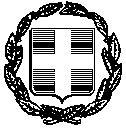 ΥΠΕΥΘΥΝΗ ΔΗΛΩΣΗ(άρθρο 8 Ν.1599/1986)Η ακρίβεια των στοιχείων που υποβάλλονται με αυτή τη δήλωση μπορεί να ελεγχθεί με βάση το αρχείο άλλων υπηρεσιών (άρθρο 8 παρ. 4 Ν. 1599/1986)Ημερομηνία:     /    /2012Ο Δηλών(Υπογραφή)(1) Αναγράφεται από τον ενδιαφερόμενο πολίτη ή Αρχή ή η Υπηρεσία του δημόσιου τομέα, που απευθύνεται η αίτηση.(2) Αναγράφεται ολογράφως. (3) «Όποιος εν γνώσει του δηλώνει ψευδή γεγονότα ή αρνείται ή αποκρύπτει τα αληθινά με έγγραφη υπεύθυνη δήλωση του άρθρου 8 τιμωρείται με φυλάκιση τουλάχιστον τριών μηνών. Εάν ο υπαίτιος αυτών των πράξεων σκόπευε να προσπορίσει στον εαυτόν του ή σε άλλον περιουσιακό όφελος βλάπτοντας τρίτον ή σκόπευε να βλάψει άλλον, τιμωρείται με κάθειρξη μέχρι 10 ετών.(4) Σε περίπτωση ανεπάρκειας χώρου η δήλωση συνεχίζεται στην πίσω όψη της και υπογράφεται από τον δηλούντα ή την δηλούσα.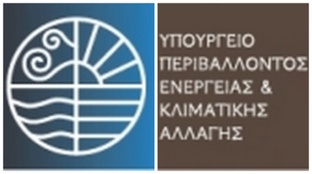 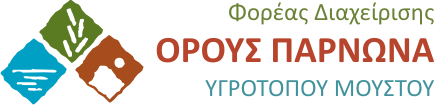 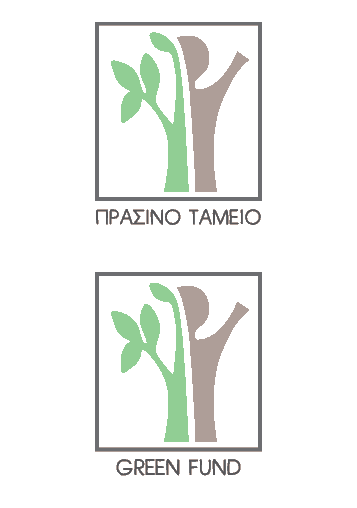 Άστρος Αρκαδίας, 22001Πληροφορίες: Τρυφωνόπουλος ΓιώργοςΤηλ.: 27550 22021, Φαξ: 27550 22025Email: gtryfon@fdparnonas.gr  ΑΔΑ: Β41Α46Ψ8ΒΞ-ΠΡ7ΑΝΑΡΤΗΤΕΑ ΣΤΟ ΔΙΑΔΙΚΤΥΟΆστρος, 27-7-2012Αρ. Πρωτ.: 606Είδος προμήθειας/υπηρεσίαςΠοσότηταΑναλυτικές προδιαγραφέςΣύστημα ασφαλείας1Κάλυψη χώρου περίπου 250 τετραγωνικών μέτρων.Με ένα πληκτρολόγιο.Μαγνητικές παγίδες και ανιχνευτές υπέρυθρωνΔύο σειρήνες εξωτερικές και μια εσωτερική, αυτόνομες.Οπλισμός και αφοπλισμός με κωδικό και με παθητικά ασύρματα χειριστήρια (χωρίς μπαταρία).Κλήση 3 αριθμών σε περίπτωση παραβίασης.Μνήμη τουλάχιστον 250 συμβάντων και συναγερμών.Προστασία ηλεκτρομαγνητικών παρεμβολώνΠρογραμματισμός μέσω πληκτρολογίου από το χρήστηΔυνατότητα προγραμματισμού αυτόματου οπλισμούΕνεργοποίηση σειρήνας και φάρου από τηλεχειρισμόΑναφορές οπλισμού αφοπλισμού ανά χρήστηΠλήρης , περιμετρικός και μερικός οπλισμόςΟπλισμός μέσω τηλεφώνουΑυτόματος οπλισμός υποσυστήματος και προειδοποίηση αυτόματου οπλισμούΟπλισμός ενός πλήκτρουΔυνατότητα οκταψήφιων κωδικών PIN για περισσότερη ασφάλειαΕγκατάσταση συστήματος ασφαλείας1Εγκατάσταση στο Κέντρο Περιβαλλοντικής Ενημέρωσης ΆστρουςΤηλεφωνικό κέντρο14 Θύρες PSTN γραμμών8 Υβριδικές θύρες εσωτερικώνΚύκλωμα Power FailureΥποδοχή για σύστημα εξωτερικής τροφοδοσίας (μπαταρία)Θύρα LAN (10/100M)2 Ρελέ ανοίγματος πόρτας2 κανάλια προαπάντησηςΥποδοχές για:κάρτες επέκτασηςMEMDB (επέκταση μνήμης)VM21 για φωνητικό ταχυδρομείοVOIPDB (VoIP Gateway) slotΜία (1) ειδική ψηφιακή συσκευή με οθόνη, με 24 προγραμματιζόμενα πλήκτραΤέσσερις (4) Απλές τηλεφωνικές συσκευές μεαναγνώριση κλήσεων και ανοιχτή συνομιλίαΕγκατάσταση τηλεφωνικού κέντρου1Εγκατάσταση τηλεφωνικού κέντρου στο Κέντρο Περιβαλλοντικής Ενημέρωσης Άστρους.[Στοιχεία προμηθευτή]ΤουΕίδος προμήθειαςΠοσότηταΑναλυτικές προδιαγραφέςΠροσφορά σύμφωνη με τις προδιαγραφέςΤιμή μονάδαςΣΥΝΟΛΟΤελικό κόστος σε ευρώ (€) (συμπεριλαμβανομένου του ΦΠΑ)Τελικό κόστος σε ευρώ (€) (συμπεριλαμβανομένου του ΦΠΑ)Τελικό κόστος σε ευρώ (€) (συμπεριλαμβανομένου του ΦΠΑ)Τελικό κόστος σε ευρώ (€) (συμπεριλαμβανομένου του ΦΠΑ)Τελικό κόστος σε ευρώ (€) (συμπεριλαμβανομένου του ΦΠΑ)ΠΡΟΣ(1):ΦΟΡΕΑ ΔΙΑΧΕΙΡΙΣΗΣ ΟΡΟΥΣ ΠΑΡΝΩΝΑ ΚΑΙ ΥΓΡΟΤΟΠΟΥ ΜΟΥΣΤΟΥΦΟΡΕΑ ΔΙΑΧΕΙΡΙΣΗΣ ΟΡΟΥΣ ΠΑΡΝΩΝΑ ΚΑΙ ΥΓΡΟΤΟΠΟΥ ΜΟΥΣΤΟΥΦΟΡΕΑ ΔΙΑΧΕΙΡΙΣΗΣ ΟΡΟΥΣ ΠΑΡΝΩΝΑ ΚΑΙ ΥΓΡΟΤΟΠΟΥ ΜΟΥΣΤΟΥΦΟΡΕΑ ΔΙΑΧΕΙΡΙΣΗΣ ΟΡΟΥΣ ΠΑΡΝΩΝΑ ΚΑΙ ΥΓΡΟΤΟΠΟΥ ΜΟΥΣΤΟΥΦΟΡΕΑ ΔΙΑΧΕΙΡΙΣΗΣ ΟΡΟΥΣ ΠΑΡΝΩΝΑ ΚΑΙ ΥΓΡΟΤΟΠΟΥ ΜΟΥΣΤΟΥΦΟΡΕΑ ΔΙΑΧΕΙΡΙΣΗΣ ΟΡΟΥΣ ΠΑΡΝΩΝΑ ΚΑΙ ΥΓΡΟΤΟΠΟΥ ΜΟΥΣΤΟΥΦΟΡΕΑ ΔΙΑΧΕΙΡΙΣΗΣ ΟΡΟΥΣ ΠΑΡΝΩΝΑ ΚΑΙ ΥΓΡΟΤΟΠΟΥ ΜΟΥΣΤΟΥΦΟΡΕΑ ΔΙΑΧΕΙΡΙΣΗΣ ΟΡΟΥΣ ΠΑΡΝΩΝΑ ΚΑΙ ΥΓΡΟΤΟΠΟΥ ΜΟΥΣΤΟΥΦΟΡΕΑ ΔΙΑΧΕΙΡΙΣΗΣ ΟΡΟΥΣ ΠΑΡΝΩΝΑ ΚΑΙ ΥΓΡΟΤΟΠΟΥ ΜΟΥΣΤΟΥΦΟΡΕΑ ΔΙΑΧΕΙΡΙΣΗΣ ΟΡΟΥΣ ΠΑΡΝΩΝΑ ΚΑΙ ΥΓΡΟΤΟΠΟΥ ΜΟΥΣΤΟΥΦΟΡΕΑ ΔΙΑΧΕΙΡΙΣΗΣ ΟΡΟΥΣ ΠΑΡΝΩΝΑ ΚΑΙ ΥΓΡΟΤΟΠΟΥ ΜΟΥΣΤΟΥΦΟΡΕΑ ΔΙΑΧΕΙΡΙΣΗΣ ΟΡΟΥΣ ΠΑΡΝΩΝΑ ΚΑΙ ΥΓΡΟΤΟΠΟΥ ΜΟΥΣΤΟΥΦΟΡΕΑ ΔΙΑΧΕΙΡΙΣΗΣ ΟΡΟΥΣ ΠΑΡΝΩΝΑ ΚΑΙ ΥΓΡΟΤΟΠΟΥ ΜΟΥΣΤΟΥΦΟΡΕΑ ΔΙΑΧΕΙΡΙΣΗΣ ΟΡΟΥΣ ΠΑΡΝΩΝΑ ΚΑΙ ΥΓΡΟΤΟΠΟΥ ΜΟΥΣΤΟΥΌνομα:Επώνυμο:Επώνυμο:Επώνυμο:Όνομα και Επώνυμο Πατέρα: Όνομα και Επώνυμο Πατέρα: Όνομα και Επώνυμο Πατέρα: Όνομα και Επώνυμο Πατέρα: Όνομα και Επώνυμο Μητέρας:Όνομα και Επώνυμο Μητέρας:Όνομα και Επώνυμο Μητέρας:Όνομα και Επώνυμο Μητέρας:Ημερομηνία γέννησης(2): Ημερομηνία γέννησης(2): Ημερομηνία γέννησης(2): Ημερομηνία γέννησης(2): Τόπος Γέννησης:Τόπος Γέννησης:Τόπος Γέννησης:Τόπος Γέννησης:Αριθμός Δελτίου Ταυτότητας:Αριθμός Δελτίου Ταυτότητας:Αριθμός Δελτίου Ταυτότητας:Αριθμός Δελτίου Ταυτότητας:Τηλ:Τηλ:Τόπος Κατοικίας:Τόπος Κατοικίας:Οδός:Αριθ:ΤΚ:Αρ. Τηλεομοιοτύπου (Fax):Αρ. Τηλεομοιοτύπου (Fax):Αρ. Τηλεομοιοτύπου (Fax):Δ/νση Ηλεκτρ. Ταχυδρομείου(Εmail):Δ/νση Ηλεκτρ. Ταχυδρομείου(Εmail):Με ατομική μου ευθύνη και γνωρίζοντας τις κυρώσεις(3) που προβλέπονται από τις διατάξεις της παρ. 6 του άρθρου 22 του Ν. 1599/1986, δηλώνω ότι: έλαβα γνώση όλων των όρων της πρόσκλησης ενδιαφέροντος του Φορέα Διαχείρισης Όρους Πάρνωνα και Υγροτόπου Μουστού για την παροχή υπηρεσιών τους οποίους δέχομαι ανεπιφύλακτα.Με ατομική μου ευθύνη και γνωρίζοντας τις κυρώσεις(3) που προβλέπονται από τις διατάξεις της παρ. 6 του άρθρου 22 του Ν. 1599/1986, δηλώνω ότι: έλαβα γνώση όλων των όρων της πρόσκλησης ενδιαφέροντος του Φορέα Διαχείρισης Όρους Πάρνωνα και Υγροτόπου Μουστού για την παροχή υπηρεσιών τους οποίους δέχομαι ανεπιφύλακτα.Με ατομική μου ευθύνη και γνωρίζοντας τις κυρώσεις(3) που προβλέπονται από τις διατάξεις της παρ. 6 του άρθρου 22 του Ν. 1599/1986, δηλώνω ότι: έλαβα γνώση όλων των όρων της πρόσκλησης ενδιαφέροντος του Φορέα Διαχείρισης Όρους Πάρνωνα και Υγροτόπου Μουστού για την παροχή υπηρεσιών τους οποίους δέχομαι ανεπιφύλακτα.Με ατομική μου ευθύνη και γνωρίζοντας τις κυρώσεις(3) που προβλέπονται από τις διατάξεις της παρ. 6 του άρθρου 22 του Ν. 1599/1986, δηλώνω ότι: έλαβα γνώση όλων των όρων της πρόσκλησης ενδιαφέροντος του Φορέα Διαχείρισης Όρους Πάρνωνα και Υγροτόπου Μουστού για την παροχή υπηρεσιών τους οποίους δέχομαι ανεπιφύλακτα.Με ατομική μου ευθύνη και γνωρίζοντας τις κυρώσεις(3) που προβλέπονται από τις διατάξεις της παρ. 6 του άρθρου 22 του Ν. 1599/1986, δηλώνω ότι: έλαβα γνώση όλων των όρων της πρόσκλησης ενδιαφέροντος του Φορέα Διαχείρισης Όρους Πάρνωνα και Υγροτόπου Μουστού για την παροχή υπηρεσιών τους οποίους δέχομαι ανεπιφύλακτα.Με ατομική μου ευθύνη και γνωρίζοντας τις κυρώσεις(3) που προβλέπονται από τις διατάξεις της παρ. 6 του άρθρου 22 του Ν. 1599/1986, δηλώνω ότι: έλαβα γνώση όλων των όρων της πρόσκλησης ενδιαφέροντος του Φορέα Διαχείρισης Όρους Πάρνωνα και Υγροτόπου Μουστού για την παροχή υπηρεσιών τους οποίους δέχομαι ανεπιφύλακτα.Με ατομική μου ευθύνη και γνωρίζοντας τις κυρώσεις(3) που προβλέπονται από τις διατάξεις της παρ. 6 του άρθρου 22 του Ν. 1599/1986, δηλώνω ότι: έλαβα γνώση όλων των όρων της πρόσκλησης ενδιαφέροντος του Φορέα Διαχείρισης Όρους Πάρνωνα και Υγροτόπου Μουστού για την παροχή υπηρεσιών τους οποίους δέχομαι ανεπιφύλακτα.Με ατομική μου ευθύνη και γνωρίζοντας τις κυρώσεις(3) που προβλέπονται από τις διατάξεις της παρ. 6 του άρθρου 22 του Ν. 1599/1986, δηλώνω ότι: έλαβα γνώση όλων των όρων της πρόσκλησης ενδιαφέροντος του Φορέα Διαχείρισης Όρους Πάρνωνα και Υγροτόπου Μουστού για την παροχή υπηρεσιών τους οποίους δέχομαι ανεπιφύλακτα.Με ατομική μου ευθύνη και γνωρίζοντας τις κυρώσεις(3) που προβλέπονται από τις διατάξεις της παρ. 6 του άρθρου 22 του Ν. 1599/1986, δηλώνω ότι: έλαβα γνώση όλων των όρων της πρόσκλησης ενδιαφέροντος του Φορέα Διαχείρισης Όρους Πάρνωνα και Υγροτόπου Μουστού για την παροχή υπηρεσιών τους οποίους δέχομαι ανεπιφύλακτα.Με ατομική μου ευθύνη και γνωρίζοντας τις κυρώσεις(3) που προβλέπονται από τις διατάξεις της παρ. 6 του άρθρου 22 του Ν. 1599/1986, δηλώνω ότι: έλαβα γνώση όλων των όρων της πρόσκλησης ενδιαφέροντος του Φορέα Διαχείρισης Όρους Πάρνωνα και Υγροτόπου Μουστού για την παροχή υπηρεσιών τους οποίους δέχομαι ανεπιφύλακτα.Με ατομική μου ευθύνη και γνωρίζοντας τις κυρώσεις(3) που προβλέπονται από τις διατάξεις της παρ. 6 του άρθρου 22 του Ν. 1599/1986, δηλώνω ότι: έλαβα γνώση όλων των όρων της πρόσκλησης ενδιαφέροντος του Φορέα Διαχείρισης Όρους Πάρνωνα και Υγροτόπου Μουστού για την παροχή υπηρεσιών τους οποίους δέχομαι ανεπιφύλακτα.Με ατομική μου ευθύνη και γνωρίζοντας τις κυρώσεις(3) που προβλέπονται από τις διατάξεις της παρ. 6 του άρθρου 22 του Ν. 1599/1986, δηλώνω ότι: έλαβα γνώση όλων των όρων της πρόσκλησης ενδιαφέροντος του Φορέα Διαχείρισης Όρους Πάρνωνα και Υγροτόπου Μουστού για την παροχή υπηρεσιών τους οποίους δέχομαι ανεπιφύλακτα.Με ατομική μου ευθύνη και γνωρίζοντας τις κυρώσεις(3) που προβλέπονται από τις διατάξεις της παρ. 6 του άρθρου 22 του Ν. 1599/1986, δηλώνω ότι: έλαβα γνώση όλων των όρων της πρόσκλησης ενδιαφέροντος του Φορέα Διαχείρισης Όρους Πάρνωνα και Υγροτόπου Μουστού για την παροχή υπηρεσιών τους οποίους δέχομαι ανεπιφύλακτα.Με ατομική μου ευθύνη και γνωρίζοντας τις κυρώσεις(3) που προβλέπονται από τις διατάξεις της παρ. 6 του άρθρου 22 του Ν. 1599/1986, δηλώνω ότι: έλαβα γνώση όλων των όρων της πρόσκλησης ενδιαφέροντος του Φορέα Διαχείρισης Όρους Πάρνωνα και Υγροτόπου Μουστού για την παροχή υπηρεσιών τους οποίους δέχομαι ανεπιφύλακτα.Με ατομική μου ευθύνη και γνωρίζοντας τις κυρώσεις(3) που προβλέπονται από τις διατάξεις της παρ. 6 του άρθρου 22 του Ν. 1599/1986, δηλώνω ότι: έλαβα γνώση όλων των όρων της πρόσκλησης ενδιαφέροντος του Φορέα Διαχείρισης Όρους Πάρνωνα και Υγροτόπου Μουστού για την παροχή υπηρεσιών τους οποίους δέχομαι ανεπιφύλακτα.Με ατομική μου ευθύνη και γνωρίζοντας τις κυρώσεις(3) που προβλέπονται από τις διατάξεις της παρ. 6 του άρθρου 22 του Ν. 1599/1986, δηλώνω ότι: έλαβα γνώση όλων των όρων της πρόσκλησης ενδιαφέροντος του Φορέα Διαχείρισης Όρους Πάρνωνα και Υγροτόπου Μουστού για την παροχή υπηρεσιών τους οποίους δέχομαι ανεπιφύλακτα.Με ατομική μου ευθύνη και γνωρίζοντας τις κυρώσεις(3) που προβλέπονται από τις διατάξεις της παρ. 6 του άρθρου 22 του Ν. 1599/1986, δηλώνω ότι: έλαβα γνώση όλων των όρων της πρόσκλησης ενδιαφέροντος του Φορέα Διαχείρισης Όρους Πάρνωνα και Υγροτόπου Μουστού για την παροχή υπηρεσιών τους οποίους δέχομαι ανεπιφύλακτα.